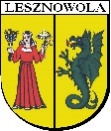 Rada Gminy LesznowolaBRG – 0008.XXIV.2020                                                     ZAPROSZENIE               Na    podstawie    art.   20  ust.  1  ustawy   z    dnia   08     marca     1990r.,   o   samorządzie   gminnym  (Dz. U. z 2020 r., poz. 713. ),  zwołuję  XXIV  Sesję     Rady Gminy Lesznowola  w  dniu  21 maja 2020r. ( czwartek ) o godz. 09.00.     Sesja  odbędzie  się  w trybie online.Proponuje się następujący porządek posiedzenia : Otwarcie obrad XXIV Sesji Rady Gminy Lesznowola. Stwierdzenie prawomocności obrad.Przyjęcie porządku obrad.Przyjęcie    Sprawozdania   Wójta    Gminy   za   okres   od   9   kwietnia   2020   roku do 8 maja 2020r.Informacja   Przewodniczącej    Rady    Gminy    Lesznowola    o    działaniach   podejmowanych  w okresie między sesjami.Rozpatrzenie projektów uchwał Rady Gminy Lesznowola w sprawie : zmiany    uchwały    budżetowej   Gminy   Lesznowola   na    rok   2020,zmiany   Wieloletniej    Prognozy    Finansowej   Gminy   Lesznowola   na   lata 2020 – 2034,zmieniająca  uchwałę  Rady  Gminy  Lesznowola  Nr  684/XLVIII/2018  z  dnia 28 września 2018r. w sprawie przystąpienia do sporządzenia miejscowego planu zagospodarowania przestrzennego gminy Lesznowola dla części obrębu Marysin (obszar położony pomiędzy ulicą Zdrowotną a Żurawinową), uchwalenia miejscowego planu zagospodarowania przestrzennego gminy Lesznowola dla części obrębów : Marysin i Wólka Kosowska,uchwalenia miejscowego planu zagospodarowania przestrzennego gminy Lesznowola dla części obrębów : Warszawianka, Wola Mrokowska,  wyrażenia zgody na nieodpłatne nabycie na rzecz Gminy Lesznowola prawa własności  niezabudowanej  nieruchomości,  oznaczonej  w ewidencji gruntów i budynków nr 6/10, położonej w obrębie Kolonia Warszawska, gmina Lesznowola, powiat piaseczyński,ustalenia wysokości stawki procentowej opłaty adiacenckiej z tytułu wzrostu wartości nieruchomości w wyniku podziału,wyrażenia zgody na ustanowienie odpłatnej służebności przesyłu na części nieruchomości oznaczonej w ewidencji gruntów i budynków nr 161/1, położonej w obrębie PGR i Radiostacja Łazy,projektu regulaminu dostarczania wody i ścieków na terenie gminy Lesznowola.Przyjęcie Protokołu Nr XXIII/R/2020 z 23 kwietnia 2020r.Sprawy różne.Zamknięcie XXIV Sesji Rady Gminy Lesznowola.                                                                                                                     Przewodnicząca                                                                                                               Rady Gminy Lesznowola                                                                                                                    Bożenna Korlak